  Отчет о результатахсамообследования деятельностиМуниципального бюджетного общеобразовательного учреждения«Основной общеобразовательной школы имени Григория Ходжера с. Верхний Нерген» за 2023-2024 учебный годОбщие сведенияТип-общеобразовательное учреждение.                                                                  Вид – основная общеобразовательная школа.Устав: дата регистрации 14.06.11. Фактический (юридический) адрес: 682365, Хабаровский край, Нанайский район, с. Верхний Нерген, ул. Зеленая, 7, т: 8(42156)4-47-21. Е-mail:  schnergen@yandex.ru Адрес официального сайта:  http://mou-nergen.obrnan.ru/. Банковские реквизиты:Муниципальное бюджетное общеобразовательное учреждение«Основная общеобразовательная школа имени Григория Ходжера с. Верхний Нерген»,  682365, с.Верхний Нерген, Хабаровский край, Нанайский район, ул. Зеленая, дом 7Получатель: УФК по Хабаровскому краю (финансовое управление МБОУ ООШ с. Верхний Нерген л/с 03807141310)В ГРКЦ ГУ банка России по Хабаровскому краюБИК 040813001ИНН 271401001КПП 271401001Директор:Киле Татьяна Валерьевна, тел. 8-924-216-72-74Заместитель директора по учебно-воспитательной работе: Бельды Галина Евгеньевна, тел. 8-914-156-65-30Архипова Ирина Николаевна, тел. 8-924-224-21-43Советник директора по воспитанию и взаимодействию с детскими общественными объединениями:Мокшина Татьяна Александровна, тел. 8-924-412=17-101. Структура и содержание основных общеобразовательных программВ соответствии с Законом «Об образовании в Российской Федерации» от 29 декабря 2012 г. № 273 в  школе разработана и действует программа развития школы. Программа утверждается  решением Управляющего совета школы. Программа обеспечивает реализацию федерального государственного образовательного стандарта с учетом типа и вида образовательной организации, образовательных потребностей и запросов обучающихся и их родителей (законных представителей). Программа включает в себя учебный план,  рабочие программы учебных курсов, предметов, дисциплин (модулей) и другие материалы, обеспечивающие духовно-нравственное развитие, воспитание и качество подготовки обучающихся. Школа осуществляет образовательную деятельность в соответствии с уровнями общеобразовательных программ двух уровней обучения общего образования. Для каждого уровня определяется название общеобразовательной программы и реализуемые ею задачи:I уровень обучения – образовательные программы начального общего образования.  формирование общей культуры, духовно­нравственное,
гражданское, социальное, личностное и интеллектуальное развитие, развитие творческих способностей, сохранение и укрепление здоровья;обеспечение планируемых результатов по освоению выпускником целевых установок, приобретению знаний, умений, навыков, компетенций и компетентностей, определяемых личностными, семейными, общественными, государственными потребностями и возможностями обучающегося младшего школьного возраста, индивидуальными особенностями его развития и состояния здоровья;становление и развитие личности в её индивидуальности, самобытности, уникальности и неповторимости;обеспечение преемственности начального общего и основного общего образования;достижение планируемых результатов освоения основной образовательной программы начального общего образования всеми обучающимися, в том числе детьми с ограниченными возможностями здоровья (далее - дети с ОВЗ);обеспечение доступности получения качественного начального общего образования;выявление и развитие способностей обучающихся, в том числе лиц, проявивших выдающиеся способности, через систему клубов, секций, студий и кружков, организацию общественно полезной деятельности;организация интеллектуальных и творческих соревнований, научно­технического творчества и проектно­исследовательской деятельности;участие обучающихся, их родителей (законных представителей), педагогических работников и общественности в проектировании и развитии внутришкольной социальной среды;использование в образовательной деятельности современных образовательных технологий деятельностного типа;предоставление обучающимся возможности для эффективной самостоятельной работы;включение обучающихся в процессы познания и преобразования внешкольной социальной среды (населённого пункта, района).     II уровень обучения - образовательные программы основного общего образования.     обеспечение соответствия основной образовательной программы требованиям Федерального государственного образовательного стандарта основного общего образования (ФГОС ООО);обеспечение преемственности начального общего, основного общего  образования;обеспечение доступности получения качественного основного общего образования, достижение планируемых результатов освоения основной образовательной программы основного общего образования всеми обучающимися, в том числе детьми-инвалидами и детьми с ОВЗ;установление требований к воспитанию и социализации обучающихся как части образовательной программы и соответствующему усилению воспитательного потенциала школы, обеспечению индивидуализированного психолого-педагогического сопровождения каждого обучающегося, формированию образовательного базиса, основанного не только на знаниях, но и на соответствующем культурном уровне развития личности, созданию необходимых условий для ее самореализации;обеспечение эффективного сочетания урочных и внеурочных форм организации учебных занятий, взаимодействия всех участников образовательных отношений;выявление и развитие способностей обучающихся, в том числе детей, проявивших выдающиеся способности, детей с ОВЗ и инвалидов, их интересов через систему клубов, секций, студий и кружков, общественно полезную деятельность, в том числе с использованием возможностей образовательных организаций дополнительного образования;организацию интеллектуальных и творческих соревнований, проектной и учебно-исследовательской деятельности;участие обучающихся, их родителей (законных представителей), педагогических работников и общественности в проектировании и развитии внутришкольной социальной среды, школьного уклада;включение обучающихся в процессы познания и преобразования внешкольной социальной среды (населенного пункта, района) для приобретения опыта реального управления и действия;социальное и учебно-исследовательское проектирование, профессиональная ориентация обучающихся при поддержке педагогов, психологов, социальных педагогов, сотрудничество с базовыми предприятиями, учреждениями профессионального образования, центрами профессиональной работы;сохранение и укрепление физического, психологического и социального здоровья обучающихся, обеспечение их безопасности.Учебные  планы начального общего, основного общего  на учебный год разрабатываются в соответствии с: Федеральным законом «Об образовании в Российской Федерации», Санитарно – эпидемиологическими требованиями к условиям и организации обучения в общеобразовательных учреждениях (санитарно – эпидемиологические правила и нормативы СанПиН 2.4.2.2821-10) Также в учебном плане на учебный год учтены особенности обучения и воспитания школы и запросы обучающихся и их родителей (законных представителей). При составлении учебного плана соблюдались преемственность между уровнями обучения и классами, сбалансированность между предметными циклами, отдельными предметами.   Уровень недельной учебной нагрузки на ученика не превышал предельно допустимого.   Учебный план корректировался в зависимости от кадровой обеспеченности.    	В учебный план входят предметы, обеспечивающих формирование личностных качеств учащихся в соответствии с общечеловеческими идеалами, культурными традициями Российской Федерации, а также обеспечивающие индивидуальный характер развития учащихся в соответствии с их склонностями к математике, химии, биологии и др..В соответствии с ФГОС  в начальной и основной школе ведется внеурочная деятельность по направлениям:- общеинтеллектуальное;- общекультурное;- спортивно-оздоровительное;- социальное;- духовно-нравственное.      Введены  во 2-3 классах факультативы по смысловому чтению.   	В 6-9 классах предпрофильная подготовка реализуется через элективный курс «Основы самозанятости и предпринимательской деятельности», «Россия-мои горизонты».    Количество часов, определенное на каждый предмет в учебном плане, предусматривает качественное усвоение учебной программы.     	Рабочие учебные программы разработаны в соответствии с Положением о рабочих учебных программах и на основе соответствующих примерных основных образовательных программ. Рабочие учебные программы обеспечивают достижение обучающимися результатов освоения основных образовательных программ, установленных соответствующими федеральными государственными образовательными стандартами.Общеобразовательные программы  1 –9 классов разработаны  в соответствии  с  ФГОС.2. Результаты освоения основных общеобразовательных программ   	Количественная и качественная реализация основных общеобразовательных программ начального общего, основного общего образования соответствует требованиям, в части соответствия расписанию, учебному плану школы, календарному учебному графику. Программы в 2023-2024 учебном году по учебным дисциплинам  выданы в полном объеме.Контингент обучающихся и его структура2.2.        Анализ  Основной  образовательной программыСводная таблица  итогов успеваемости и качества за 2023 - 2024 учебный год 	В МБОУ ООШ с. Верхний Нерген обеспечено функционирование системы внутреннего мониторинга качества образования, в  соответствие Законом «Об образовании в Российской Федерации».Объектами мониторинга являются:общеобразовательные программыдополнительные образовательные программыкомплектование штатовконтингент обучающихсяучебно-материальная базаобщая безопасностьпитание финансовое обеспечениеМониторинговые исследования проводятся в соответствии с:   - Положением о внутренней  системе оценки качества образования в образовательной организации-  Программой развития школы;-  Паспорта безопасности;-  Программой производственного контроля за соблюдением санитарных правил.-  Приказами директора школы и вышестоящих органов.Методы используемые для проведения мониторинговых исследований являются наблюдение, экспертная оценка, тестирование, опросы, анализ, диагностики.   К мониторингу привлекаются все работники школы в течение года, итоги мониторинга формируются в банки данных и  отражаются в аналитических справках и приказах, публичном докладе директора школы.   Система административного контроля полноты реализации содержания, уровня и качества подготовки обучающихся осуществляется директором школы, его заместителями в соответствии должностными обязанностями.Схема и основные функции управленческих структур в соответствии с Уставом и должностными обязанностями.Директор Школы:планирует, организует и контролирует образовательную деятельность, отвечает за качество и эффективность работы учреждения;несёт ответственность за жизнь и здоровье обучающихся и работников во время образовательной деятельности, соблюдение норм охраны труда и техники безопасности;осуществляет приём на работу и расстановку кадров, распределение должностных обязанностей;самостоятельно принимает решения о наименовании должностей работников и комплектовании кадров, которые будут обеспечивать работу;утверждает штатное расписание в пределах утверждённого фонда оплаты труда, устанавливает ставки заработной платы и должностные оклады, надбавки и доплаты к ним;разрабатывает и утверждает локальные акты, регламентирующие деятельность Школы;организовывает проведение тарификации и аттестации работников учреждения;распоряжается имуществом учреждения и обеспечивает рациональное использование финансовых средств;представляет учреждение в государственных, муниципальных и общественных организациях;определяет структуру управления деятельности учреждения;обеспечивает организацию и выполнение мероприятий по гражданской обороне в случае чрезвычайной ситуации;осуществляет иные функции, вытекающие из целей и задач учреждения;решает другие вопросы текущей деятельности, не отнесённые к компетенции совета учреждения, учредителя и управления образования;несёт ответственность перед воспитанниками, их родителями (законными представителями) государством, учредителем, управлением образования за результаты своей деятельности в соответствии с функциональными обязанностями, предусмотренными квалификационными требованиями, должностной инструкцией, трудовым договором и уставом учреждения.Заместитель директора по УВРОсуществляет контроль:за качеством образовательной деятельности, объективностью оценки результатов образовательной деятельности обучающихся, работой факультативов, курсов;обеспечением уровня подготовки обучающихся, соответствующего требованиям федерального государственного образовательного стандарта, федеральных государственных требований, за организацию и контроль государственной итоговой аттестацией;за учебной нагрузкой обучающихся, воспитанников;за состоянием медицинского обслуживания обучающихся (воспитанников, детей),за рациональным расходованием материалов и финансовых средств образовательного учреждения, в рамках своих полномочий.Советник директора по воспитанию и взаимодействию с детскими общественными объединениями     Осуществляет контроль:за качеством  воспитательного процесса, работой кружков и факультативов, обеспечением уровня подготовки обучающихся, соответствующего требованиям федерального государственного образовательного стандарта, федеральных государственных требований;за организацией  воспитательного процесса в школе, руководство им и контроль  за развитием этого процесса.3. Условия реализации основных общеобразовательных программРегламентирование образовательной деятельности:Для учащихся школы учебный год делиться на четверти, между которыми запланированы каникулы. Продолжительность каникул в течение учебного года составляет не менее 30 календарных дней, летом - не менее 8 недель. Регламентирование образовательной деятельности на неделю:Продолжительность учебной недели для обучающихся 1-9 классов – 5 дней (суббота, воскресенье-выходной).Регламентирование образовательной деятельности на день:Количество смен в школе: одна сменаНачало занятий – 8 часов 30 минутПродолжительность перемен между уроками составляет не менее 10 минут, после 3 урока установлена перемена 20 минут.Продолжительность уроков  в 1-м классе – 35 минут.Продолжительность уроков  в 2-9 классах – 40 минут.Система оценивания учебных достижений учащихся:В 1 классе и в 1 четверти во 2 классе балльное оценивание знаний обучающихся не проводится. Промежуточная аттестация  обучающихся  проводится:                               -  по итогам четверти во 2-9 классах;                                 -  по итогам учебного года на основе результатов итогового контроля успеваемости и (или) на основе четвертных отметок во 2-9  классах.    Годовые отметки выставляются обучающимся 2-9 классов согласно Положения о порядке проведения текущего контроля и промежуточной аттестации обучающихся в МБОУ ООШ с.Верхний Нерген.      Формы оценивания: оценки 5(отлично), 4(хорошо), 3(удовлетворительно), 2(неудовлетворительно) по результатам  текущих ответов, контрольных и лабораторных работ, четвертных, полугодовых, годовых работ согласно Положения о порядке проведения текущего контроля и промежуточной аттестации обучающихся в МБОУ ООШ с.Верхний Нерген.Регламентирование государственной (итоговой) аттестации обучающихся 9 класса:Освоение общеобразовательных программ основного общего образования завершается обязательной итоговой аттестацией выпускников.-   Государственная (итоговая) аттестация выпускников Школы осуществляется в соответствии с Положением о государственной (итоговой) аттестации выпускников общеобразовательных учреждений, утверждаемым Министерством образования и науки Российской Федерацией (в части выпускников IX классов).-   Выпускникам Школы, прошедшим государственную (итоговую) аттестацию, выдается документ государственного образца об уровне образования, заверенный печатью Школы.-   Выпускники, достигшие особых успехов при освоении общеобразовательной программы общего образования, награждаются грамотами.-  Выпускники,  достигшие особых успехов в изучении одного или нескольких предметов, награждаются в установленном порядке похвальной грамотой «За особые успехи в изучении отдельных предметов». Государственная (итоговая) аттестация обучающихся 9 класса проводится в сроки, определяемые Министерством образования Российской Федераци.Материально- техническое обеспечение:В здании  школы, созданы и функционируют специализированные кабинеты : филологии; химии, физики, биологии; информатики; 3 кабинета начальных классов.  Имеются 1 мастерская, спортивный зал, столовая, спортплощадка. В школе используется для ведения учебно-воспитательной деятельности 4 интерактивных досок,  24 единиц ноутбуков, 5 мультимедийных проектора, 1 телевизор, 4 принтеров, 7 МФУ, 1 сканер, мобильный класс для начальных классов, мобильный класс для кабинета родного языка, фото- видеокамер 4, документ-камеры 3.      В кабинете информатики установлено 6 компьютеров, и имеется выход в сеть Интернет. В соответствии с Регламентом работы учащихся, учителей и сотрудников в сети Интернет обеспечен доступ к сети Интернет обучающихся и работников школы. Разработана и реализуется Программа информатизации школы. Имеются в наличии электронные учебники по предметам, электронные справочники, энциклопедии и словари, аудиозаписи, диски с аудио- и видео информациями, презентации по предметам. Информатизация школы.Одним из направлением информатизации школы, в соответствии с Положением о сайте школы разработан и функционирует, размещенный в сети Интернет  сайт  школы http://mou-nergen.obrnan.ru/., обновляемый не реже одного раза в месяц. Структура сайта соответствует требованиям:Основные сведения;Структура и органы управления образовательной организацией;Документы; Образование; Образовательные стандарты;Руководство. Педагогический состав;Материально-техническое обеспечение и оснащенность образовательного процесса;Платные образовательные услуги;Финансово-хозяйственная деятельность;Вакантные места для приема (перевода).    Библиотечный фонд.В библиотека школы  обеспеченна учебниками 100%. Источниками обеспечения учебно-методической литературой являются библиотечный фонд. Учебно-информационный фонд школы находится в удовлетворительном состоянии. Обеспечена достаточность и современность источников учебной информации (каждый обучающийся обеспечен необходимым комплектом учебников, используются учебники не ранее 2014 года издания)   Библиотека школы обеспечивает необходимый доступ к имеющимся источникам учебной информации. Ежегодно приказом по школе утверждается перечень учебников на учебный год в соответствии с утвержденными федеральными перечнями учебников. 4. Воспитательная деятельностьСамооценка условий для организации внеучебной работы с обучающимися:Целью воспитательной деятельности школы является:Создание образовательно-воспитательной среды, способствующей духовно-нравственному, гражданско-патриотическому, физическому, интеллектуальному развитию и социализации ребенка, через  обеспечение доступности качественного образования в условиях эффективной работы школы.Наличие условий для организации внеучебной работы с обучающимися.Воспитательная работа реализуется в соответствии с:«Воспитание в системе образования в МБОУ ООШ с.Верхний Нерген на 2022-2024годы»;Программой духовно-нравственного развития и воспитания обучающихся В соответствии с локальными актами, регламентирующих воспитательную работу: Положение о Совете профилактики по предупреждению безнадзорности и правонарушений несовершеннолетних, Положение о постановке  на внутришкольный контроль учащихся Правила внутреннего распорядка учащихся Положение о классном руководителе, Положение о поощрениях и дисциплинарных взысканиях, о порядке применения к обучающимся дисциплинарного взыскания; Положение о школьном детском объединении «Гивана», Положение о школьном родительском комитете.Практическая реализация воспитательной системы определена:календарным планом;планами руководителей школьных методических объединенийРазработаны и утверждены  следующие планы работы:План  работы по профилактике безнадзорности и правонарушений среди несовершеннолетних;План работы с семьями, находящимися в социально-опасном положении и семьями социального риска;План мероприятий по предупреждению неуспеваемости несовершеннолетних, пропускающих учебные занятия по неуважительной причине;План работы Совета профилактики по предупреждению безнадзорности и правонарушений несовершеннолетних;План воспитательной работы общешкольных  мероприятий;План детского объединения «Гивана»; План работы ШМО классных руководителей; План  действий при  ЧС и ГО; Все заседания, намеченные планами протоколируются:-протоколами заседаний педагогических советов, родительских собраний-протоколами заседаний ШМО классных руководителей-протоколами заседаний ШМО учителей-предметников-протоколами административных совещаний-протоколами заседаний Совета профилактики по предупреждению безнадзорности и правонарушений несовершеннолетних-внутришкольными приказами директора            Административная структура.Функциональную ответственность за организацию воспитательной работы в школе несут:- заместитель директора по УВР,  - советник директора по воспитанию и взаимодействию с детскими общественными объединениями                                                                                                              - старшая вожатая (в соответствии с должностными обязанностями), а также курируют работу социальной и психологической службы.Органы ученического самоуправления созданы в соответствии с Уставом. В школе работает  детская организация «Гивана», в состав которого входят Совет старшеклассников. Обучающиеся  принимают активное участие  во всех районных, школьных, спортивных, внеклассных  мероприятиях.  Регулярно организуется социально-значимая деятельность.       Наличие и эффективность использования материально-технической базы для внеучебной работы с обучающимися: -спортивный зал: используется для проведения  уроков физической культуры, спортивных  секций, спортивных соревнований, гражданско-патриотических мероприятий, занятий летней оздоровительной площадки.-учебные кабинеты: проводятся классные часы, мероприятия, репетиции, беседы (индивидуальные и групповые), лектории, классные родительские собрания, занятия кружков, заседания актива д/о «Гивана», учеба актива, используются как игровые комнаты на летней оздоровительной площадке.-в учительской: проводится  индивидуальная профилактическая работа с обучающимися, родителями (законными представителями), семьями, представителями учреждений субъектов профилактики, индивидуальная работа с обучающимися, консультирование родителей, заседания Советов, индивидуальная и групповая работа.-кабинет информатики: индивидуальная работа с обучающимися, интернет–уроки, беседы,  классные часы с использованием Интернет ресурсов, подготовка к ОГЭ.-в фойе: размещение стационарных стендов с информацией для обучающихся и родительской общественности, тематическими выставками, выставками работ обучающихся, оформление к различным праздникам.Оснащенность воспитательной деятельности: ноутбук (1 шт.), колонки (2 шт.), мультимедийный проектор (1шт), экран (1шт). Все общешкольные мероприятия проводятся в строгом соответствии с планом школьных воспитательных мероприятий.Организация воспитательной работы с обучающимися и формирование стимулов развития личности:Использование возможностей учебно-воспитательной деятельности в целях воспитания (наличие в рабочих учебных программах нравственных, психолого-педагогических аспектов).В рабочие учебные программы включены нравственные, психолого –педагогические аспекты. Для обеспечения образовательных потребностей и этнокультурных интересов обучающихся в урочную и внеурочную деятельность включены: доклады обучающихся, рассказ учителя, пропаганда бережного отношения и применение мер по охране природы родного края, экскурсии, проекты, исследовательские работы; в образовательной области «филология» изучаются особенности нанайского языка, на уроках истории, обществознания происходит знакомство с символикой Хабаровского края и Нанайского района, историческими событиями данного региона; на уроках биологии, географии, технологии   изучаются особенности растительного и животного мира, богатство недр нашего края, культура и традиции народа, проводятся экскурсии в школьный музей, обучающиеся принимают участие в районных и краевых экологических акциях, конкурсах, предметных неделях.Наличие оценки состояния воспитательной работы с обучающимися (опросы обучающихся, преподавателей, отчеты).В МБОУ ООШ с. Верхний Нерген проводится мониторинг в сфере воспитания на основе муниципальной Модели оценки качества воспитания и работы классных руководителей в ОУ по следующим направлениям:-мониторинг осуществления функций классного руководителя (анкетирование классных руководителей);-муниципальный мониторинг оценки качества воспитательной деятельности ОУ;Для реализации системы мониторинга и контроля качества воспитания используются следующие диагностические методики:- удовлетворенность обучающихся школьной жизнью;-удовлетворенность родителей организацией учебно-воспитательной деятельности;-отчёты классных руководителей (по четвертям и  полугодиям).Мониторинг проводится заместителем директора по учебно-воспитательной работе. По итогам мониторинга готовится отчёт, издаются аналитические справки.Наличие элементов системы воспитательной работы:В основе системы лежит совместная творческая деятельность детей и взрослых по направлениям:-воспитание в системе образования,-воспитание в семье,-экономическое воспитание,-духовно-нравственное и гражданско- патриотическое  воспитание,-физическое и экологическое воспитание,-развитие детского самоуправления,-профилактика асоциального поведения.Данные направления находят своё отражение в Программе развития воспитательной системы школы.Классные руководители работают по воспитательным Программам развития классных коллективов, в структуру которых входит:-характеристика класса-анализ воспитательной работы за прошедший год. -цели и задачи воспитательной деятельности-занятость обучающихся во внеурочное время-содержание плана воспитательной работы в соответствии с планом работы школы-применение диагностик в воспитательной деятельности-социальный паспорт класса-формы работы классных руководителейВсе программы классных руководителей построены на основе Программы развития воспитательной системы школы. Отслеживается занятость учащихся во внеурочное время. Разработано календарное планирование тематических классных часов по направлениям: духовно-нравственное и гражданско-патриотическое, физическое и экологическое, детское самоуправление, экономическое, профилактическое, воспитание в семье.На протяжении нескольких лет сложилась система внеурочной воспитательной работы, в которой большое внимание уделяется традиционным мероприятиям: День знаний, Торжественная линейка, посвященная 1сентября,  Неделя  национальной культуры, Праздник «Урожая», Праздник «Национальной культуры», Дни здоровья,  День самоуправления, День учителя, Новогодние утренники, Веселые старты, концерты,  посвященные Дню матери, Дню 8 Марта, ярмарки, концерт, посвященный Великой Победе в ВОВ, Вахта памяти, посвященная погибшим в ВОВ, «Последний звонок для 9 класса», военно-спортивная декада.Духовно-нравственное и гражданско-патриотическое воспитание.Разработана программа воспитания и социализации обучающихся основной школы с учетом культурно-исторических, этнических, социально- экономических особенностей села, района, запросов семьи, общественных организаций. Духовно-нравственное воспитание является неотъемлемой частью общего учебно-воспитательного процесса, осуществляемого в системе отечественного образования.В течение учебного года ведется работа по гармоничному духовному развитию личности обучающихся и привитие основополагающих принципов нравственности, воспитания гражданственности и патриотизма, включающая в себя мероприятия: Акции: «#Спасибо Учителю», «Телефон доверия», «Милосердие», «Бессмертный полк», «Как живешь, ветеран?», «Блокадная ленточка», «Отважное маленькое сердце»,  «Лыжня России – 2024», «Важен голос каждого», «Письмо неизвестному солдату», «Коробка добра»;Выставки плакатов и рисунков «Защитники Отечества», «Передай добро по кругу», «Я хочу помочь людям», «Твори добро»;Конкурсы рассказов «Расскажу о хорошем человеке», «Добрые руки человеческой помощи»;Тематические классные часы «Символика России», «Союзники России», «80-летние снятия блокады Ленинграда», «190 лет со дня рождения Д. И. Менделеева. День российской науки», «Моя родословная», «История моей семьи», «Моя семья в фотографиях и воспоминаниях», «Памятные даты моей семьи», «Мужчины нашего рода», «Традиции нашей семьи», «День первооткрывателя», «Всемирный фестиваль молодежи», «Как найти свое место в обществе», «От южных морей до полярного края Крым. Путь домой».Выставки творческих работ детского и семейного творчества;Вахта памяти «Нам жить и помнить»;Сдача нормативов ГТО;Военно-спортивная декада.Физическое воспитание.В школе одним из приоритетных направлений работы является формирование понятия ценности здоровья, пропаганды и приобщения к физической культуре и здоровому образу жизни. Введен  дополнительный третий урок физической культуры. В рамках спортивно-оздоровительной и внеурочной работы в школе функционируют спортивные кружки: настольный теннис, национальные виды спорта. Работа ведётся по следующим направлениям:Выявление  учащихся,  находящихся  в трудной жизненной ситуацииизучение личных дел учащихся; выявление семей и детей, находящихся в социально-опасном положении; детей группы риска, обучающихся, систематически пропускающих занятия по неуважительной причине;составление  социального паспорта класса, школы; Ведение классными руководителями «Дневников наблюдений индивидуальной работы с обучающимися, состоящими на всех видах контроля»;контроль за  учащимися и семьями, находящихся в  социальном – опасном  положении. Изучение психолого- медико- педагогических  особенностей детей: наблюдение в урочной и внеурочной деятельности  через посещение уроков, кружков; проведение диагностик  личностных особенностей. Отслеживается динамика развития обучающихся, прошедших обследования  на ПМПК,     выявляются учащиеся, нуждающиеся в таком обследовании. Ведется работа по защите и охране прав детей;Проведение групповой и индивидуальной  коррекционной  развивающей  работы  с  учащимися и родителями; Консультативная и информационная  психологическая поддержка для родителей; Повышение педагогической компетентности  родителей, через родительские собрания, родительские лектории. Семейное воспитание. Формы взаимодействия с родителями обучающихся.    Систематически ведется работа по объединению усилий школы и семьи, созданию благоприятных условий для полноценного становления, воспитания и обучения детей, включающая в себя:приобщение родителей к образовательной деятельности;формирование потребностей в ЗОЖ;содействие укреплению связи семьи и школы в интересах ребенка. информационно-психолого-педагогическое просвещение родителей, повышение правовой культуры (родительские собрания, лектории).Ежегодно избирается состав родительского комитета классов и школы. Проводятся общешкольные и классные родительские собрания, заседания родительских комитетов. -консультации для родителей; - выход специалистов на классные и общешкольные родительские собрания (иммунизация детей и подростков, диспансеризация, профилактика асоциального поведения, детского дорожно-транспортного травматизма, знакомство с Законами РФ и РК);- Совет профилактики по предупреждению безнадзорности и правонарушений среди несовершеннолетних;-оказание адресной помощи семьям;-организация досуга несовершеннолетних;-взаимодействие с родителями через «Электронный дневник» и школьный сайт.Работа   по формированию  законопослушного поведения несовершеннолетних и их родителей:Оформление информационных стендов  по профилактике асоциального поведения для участников образовательных отношений; Проведение  индивидуальных консультаций по правовому воспитанию родителей и обучающихся  (по необходимости); Формы поощрения за достижения в учебе и внеучебной деятельности обучающихся (соответствуют Положение о поощрениях и дисциплинарных взысканиях, о порядке применения к обучающимся дисциплинарного взыскания)-объявление благодарностей-награждение Грамотами-награждение Дипломами-награждение Похвальной грамотой «За особые успехи в изучении отдельных предметов»-награждение Похвальным листом «За отличные успехи в учении»Поощрения утверждаются директором школы по решению педагогического Совета, представлению заместителя директора по УВР, классного руководителя, объявляются приказом по школе. Поощрения доводятся до сведения обучающихся, работников ОУ, общественности через школьный сайт. Результативность работы школы за 2023-2024 учебный годСоблюдение прав детей, оставшихся без попечения родителей.В соответствии с Законом «Об организации деятельности по осуществлению опеки и попечительства в РФ», приказами управления образования Нанайского муниципального района. Согласно плану работы, утвержденному директором школы, педагог-психолог осуществляет контроль за условиями воспитания, содержания и обучения подопечных учащихся.      Инспектором по охране детства ежегодно составляется и обновляется банк данных этой категории детей. Осуществляется (по необходимости): рейды по неблагополучным семьям, индивидуальные профилактические беседы с опекунами и опекаемыми, вовлечение несовершеннолетних подопечных во внеурочную деятельность, кружки и секции, опекуны  привлекаются к участию в проведении массовых мероприятий и родительских собраний. Итоги контроля за деятельностью опекунов показывают, что опекуны добросовестно выполняют свои обязанности. Опекаемые обеспечены необходимой одеждой, обувью, всегда питаются во время учебы в школьной столовой, обеспечены учебниками, учебными принадлежностями, сотовыми телефонами, имеют свои комнаты, обставленные необходимой мебелью.5. Уровень и направленность реализуемыхосновных общеобразовательных программСодержание общего образования в Школе  определяется образовательными программами, разрабатываемыми, принимаемыми и реализуемыми Школой самостоятельно на основе федеральных государственных образовательных стандартов и примерных образовательных учебных программ.Структура реализуемых общеобразовательных программ соответствуют Положению о рабочих учебных программах школы, разработанном на основе Методических рекомендаций Министерства образования. Имеют  в своей структуре: титульный лист, пояснительную записку, планируемые результаты освоения учебного предмета, курса, календарно тематический план с указанием количества часов, отводимых на освоение каждой темы.Школа осуществляет образовательную деятельность в соответствии с уровнями общеобразовательных программ двух уровней общего образования:первый уровень– начальное общее образование;второй уровень – основное общее образование;Основные общеобразовательные программы начального общего, основного общего образования обеспечивают реализацию федеральных государственных образовательных стандартов с учётом образовательных потребностей и запросов обучающихся и включают в себя учебный план, рабочие программы учебных курсов, предметов, дисциплин (модулей) и другие материалы, обеспечивающие духовно – нравственное развитие, воспитание и качество подготовки обучающихся.Основные общеобразовательные программы школы направлены на решение задач формирования общей культуры личности, адаптации личности к жизни в обществе, на создание основы для осознанного выбора и освоения профессиональных образовательных программ, в соответствии с Законом «Об образовании в Российской Федерации»6. Структура классовСтруктура сформированных в школе  классов соответствует  виду школы. 100 % обучающиеся школы обучаются по очной форме. Прием в школу осуществляется  в соответствии с Законом «Об образовании  в Российской Федерации» и на основании Порядка  приема граждан. Прием граждан в Школу осуществляется приказом директора. При приеме в Школу обучающиеся и их родители (законные представители) ознакамливаются с Уставом Школы, лицензией на право ведения образовательной деятельности. Свидетельством о государственной аккредитации, основными образовательными программами, реализуемыми школой и другими документами, регламентирующими организацию образовательной деятельности в Школе.В первый класс принимаются дети, которым исполняется 6 лет 6 месяцев до 1 сентября текущего года при отсутствии противопоказаний по состоянию здоровья, но не позже достижения ими возраста 8 лет.Направить документы и заявление для поступления в школу можно очно или в формате онлайн. Заявление на зачисление в 1 класс передают одним из способов на выбор: - через портал «Госуслуги»;          - по почте заказным письмом с уведомлением о вручении;           - лично в школе. 	По заявлению родителей (законных представителей) директор Школы с разрешения Управления образования нанайского муниципального района Хабаровского края при условии отсутствия медицинских противопоказаний и наличия заключения ПМПК   о готовности к обучению в школе вправе в индивидуальном порядке принимать детей в первый класс Школы в более раннем возрасте.   Для зачисления детей в первый класс необходимы следующие документы:Заявление родителей (законных представителей),Копия свидетельства о рождении ребенка; Свидетельство о регистрации места жительства; Паспорт или иной документ, удостоверяющий личность заявителя; При   приёме детей  во 2-9 классы необходимы следующие документы: заявление родителей (законных представителей) обучающихся (для несовершеннолетних  граждан), заявления граждан, достигших совершеннолетия; копия свидетельства о рождении;ведомость с результатами промежуточной аттестации (текущими отметками); Заявление  заполняется по утвержденной форме.Документы должны быть на русском языке, либо иметь заверенный перевод 
 на русский язык.Предоставляются оригиналы документов либо их заверенные копии. В случае предоставления оригиналов документов директор школы, самостоятельно заверяет представленные копии (при наличии оригиналов документов). При приеме заявления предъявляются документы заявителей (законных представителей), удостоверяющие их личность, для установления факта родственных отношений и полномочий законного представителя несовершеннолетних граждан. При отсутствии документов об уровне образования Школа создает предметные комиссии и  самостоятельно определяет уровень образования гражданина. Оснований для отказа в приёме документов, необходимых для приема в Школу, в соответствии с законодательством не имеется. Перечень  оснований  для  отказа в приеме в Школу:предоставление заявителем документов, содержащих недостоверную, противоречивую информацию;не достижение  ребенком возраста шести лет шести месяцев на 1 сентября календарного года (при приеме в 1 класс); по причине отсутствия свободных мест в Школе. На обучение в Школу принимаются граждане, проживающие на территории, закрепленной постановлением администрации за учреждением. Гражданам, проживающим за пределами территории закрепленной за учреждением, может быть отказано в приеме на обучение только по причине отсутствия мест в Школе.Прием в Школу осуществляется на бесплатной основе.Прием в Школу для обучения и воспитания оформляется приказом по Школе. При приеме гражданина Школа обязана ознакомить его и (или) его родителей (законных представителей) с Уставом Школы, лицензией на право ведения образовательной деятельности, со свидетельством о государственной аккредитации, основными образовательными программами, реализуемыми Школой, и другими документами, регламентирующими организацию образовательной деятельности.Обучающиеся, освоившие в полном объеме образовательную программу учебного года, переводятся в следующий класс.Обучающиеся на уровнях начального общего, основного общего образования, имеющие по итогам учебного года имеют задолженность по одному предмету, переводятся в следующий класс условно. Обучающиеся обязаны ликвидировать задолженность в течение следующего учебного года, школа обязана создать условия обучающимся для ликвидации этой задолженности и обеспечить контроль за своевременностью ее ликвидации.      Перевод обучающегося в следующий класс осуществляется по решению педагогического совета школы.7. Кадровое обеспечениеНа данный момент в школе сложился сплоченный коллектив учителей и преподавателей. В школе работают  12 педагогических работников. В связи с возникшими вакансиями учебная нагрузка распределена за счет внутреннего распределения между учителями. Средний стаж работы учителей – 15 лет. В основном в школе работают молодые специалисты и предпенсионного возраста. Имеют высшую категорию – 1 учитель (8 % от общего числа учителей школы),  первую квалификационную категорию – 1 учитель (8 %  от общего числа учителей школы).  Организация повышения квалификации кадров в школе проводится в соответствии с перспективным планом повышения квалификации и переподготовки кадров, составленном до 2024 года. Повышение квалификации учителей  производится не реже 1 раза в 3 года, в суммарном объеме часов - не менее 72.  Повышение квалификации производится в очной, заочной  или дистанционной формах.8. Условия содержания и воспитания обучающихся (воспитанников).      Обеспечение обучающихся питанием производиться в помещении столовой расположенных в  здании школы. Организация питания осуществляется 100%. Организация питания детей из семей, в установленном порядке признанных малоимущими предоставляется на основании справок. Обеспечены бесплатным питанием 67 учащихся.  Ежедневно  осуществляется контроль за санитарным состоянием пищеблока и проводится  медицинский осмотр работников столовой. 	Изданы приказы об организации питания обучающихся на переменах, составлены графики питания и организация дежурства обучающихся.	Питание производится на основании справок, выдаваемых  органом социальной защиты населения о признании семьи малоимущей и осуществляется согласно приказу по школе и списку в день посещения учащимися занятия на период признания семьи малоимущей (с даты  представления справки).Бракеражная комиссия в течение всего учебного года осуществляет контроль за качеством и нормой питания. Школьные столовые оборудованы необходимым оборудованием в достаточном количестве. Материально – техническая база школьных столовых в удовлетворительном состоянии.       Медицинское обслуживание осуществляется фельдшером по договору.Проведение ежегодных косметических ремонтов помещений школы, ревизии и ремонтов отопительной системы, системы водоснабжения обеспечивать санитарно-гигиеническую  защищенность обучающихся. Ежегодно перед началом учебного года подписывается Акт готовности школы, одним из пунктов которого являются выполнение санитарно-гигиенических требований, имеется бессрочное санитарно – эпидемиологическое заключение на ведение образовательной деятельности. Школа оборудована пожарной сигнализацией, аварийным освещением, речевыми оповещателями, имеются в необходимом количестве средства пожаротушения – огнетушители, уличным видеонаблюдением. Ежегодно проводятся тренировки по экстренной эвакуации обучающихся и работников школы. 9.Оценка качества библиотечно –информационного обеспеченияВажнейшая роль в школе отводится библиотеке как структурному подразделению призвано способствовать созданию оптимальных условий для решения образовательных и воспитательных задач учреждения путем реализации информационной, культурной и образовательной функций. Библиотека имеет компьютер, принтер. Фонд учебной литературы комплектуется из бюджетных средств. Книжный фонд библиотеки представлен в достаточном количестве художественной, справочной, методической литературой, ежегодно в соответствии с заказом обновляется учебная литература.   Показатели работы школьной библиотеки          Процент охвата чтением - 30%          Книговыдача –1621          Количество посещений за год -1633                                                     Получено за отчетный период в фонд библиотеки – 1877 экземпляров в фонд учебной литературы.  А также библиотекарь  ежемесячно проводит сверку «Федерального списка экстремистских материалов» и фонда библиотеки, электронного каталога на предмет наличия изданий, включенных в «Федеральный список.  О результатах проверки информирует заместителя директора по учебно-воспитательной работе.  Результаты проверки фиксирует в «Журнале сверки с «Федеральным списком экстремистских материалов». Программист (инженеру, технику или учителю информатики) регулярно, не реже 1 раза в квартал, проводить работу по блокированию доступа с компьютеров, установленных в библиотеке, к сайтам и электронным документам, включенным в «Федеральный список экстремистских материалов». Ежемесячно, в случае размещения новых источников в «Федеральном списке экстремистских материалов», производится их распечатка на бумажном носителе.  Проделанную работу фиксирует в «Журнале сверки с «Федеральным списком экстремистских материалов».  Каждую четверть проводились рейды по проверке учебного фонда.                                                                                                                                                                                                                                                                                                                                                                                                                                                                                                                                                                                                                                                                                                                                                                                                                                                                                                                                                                                                                                                                                                                                                                                                                                                                                                                                                                                                                                                                                                                                                                                                                                                                                                                                                                                                                                                                                                                                                                                                                                                                                                                                                                                                                                                                                                                                                                                            По предпрофильной подготовке оформлена выставка «Я выбираю профессию», «Выбор профессии путь к успеху», «Каждой профессии слава и честь», «Сколько профессий столько дорог», «Профессии 21 века», создан перечень учебных заведений Дальнего Востока.  За 2023-2024г была проведена  работа по привлечению читателей к книге и чтению. Пропаганда книг проводилась через выставки: тематические - 24 , персональные – 6; Проводились  викторины с читателями - 2; литературные игры 8; персональные – 8; Дистанционные беседы -2 Литературная игра, посвященная творчеству А.С.Пушкина в 3-4 классеЛитературная игра, посвященная творчеству А.С.Пушкина в 2 классеЛитературная игра «До свидания «Букварь»  1классВикторина, посвященная Дню экологаБеседа «День народного единства»Дистанционная беседа «Всемирный день борьбы со СПИДом»викторина «День заповедников и национальных парков»Беседа, презентация «Боль моей души Афганистан» 5-9 классЛитературная игра посвященная Н.Н.Носову «Витя Малеев в школе и дома»Беседа «День матери»Дистанционная беседа «День Земли»Тематические выставки:1)  Выставка посвященная ВОВ «Прочти книгу о войне»;2) Выставка посвященная Хабаровскому краю «Удивительный мир нашей дальневосточной природы»;3) Выставка посвященная краеведческой литературе «Мой край»;4) День Победы советского народа в Великой Отечественной войне 1941 -1945 годов.5) Выставка посвященная Международному женскому дню 8 марта.6) Выставка «Любимые друзья детства»8) Выставка «Стоп коррупция»9) «День заповедников национальных парков»10) Выставка «Этот день мы приближали как могли»11) Выставка «Я выбираю профессию»12)Выставка «Профессии 21 века»14)Выставка «Каждой профессии слава и честь»15)Выставка «Сколько профессий столько дорог»16) Выставка «Права ребенка»17) Выставка «Международный день родного языка»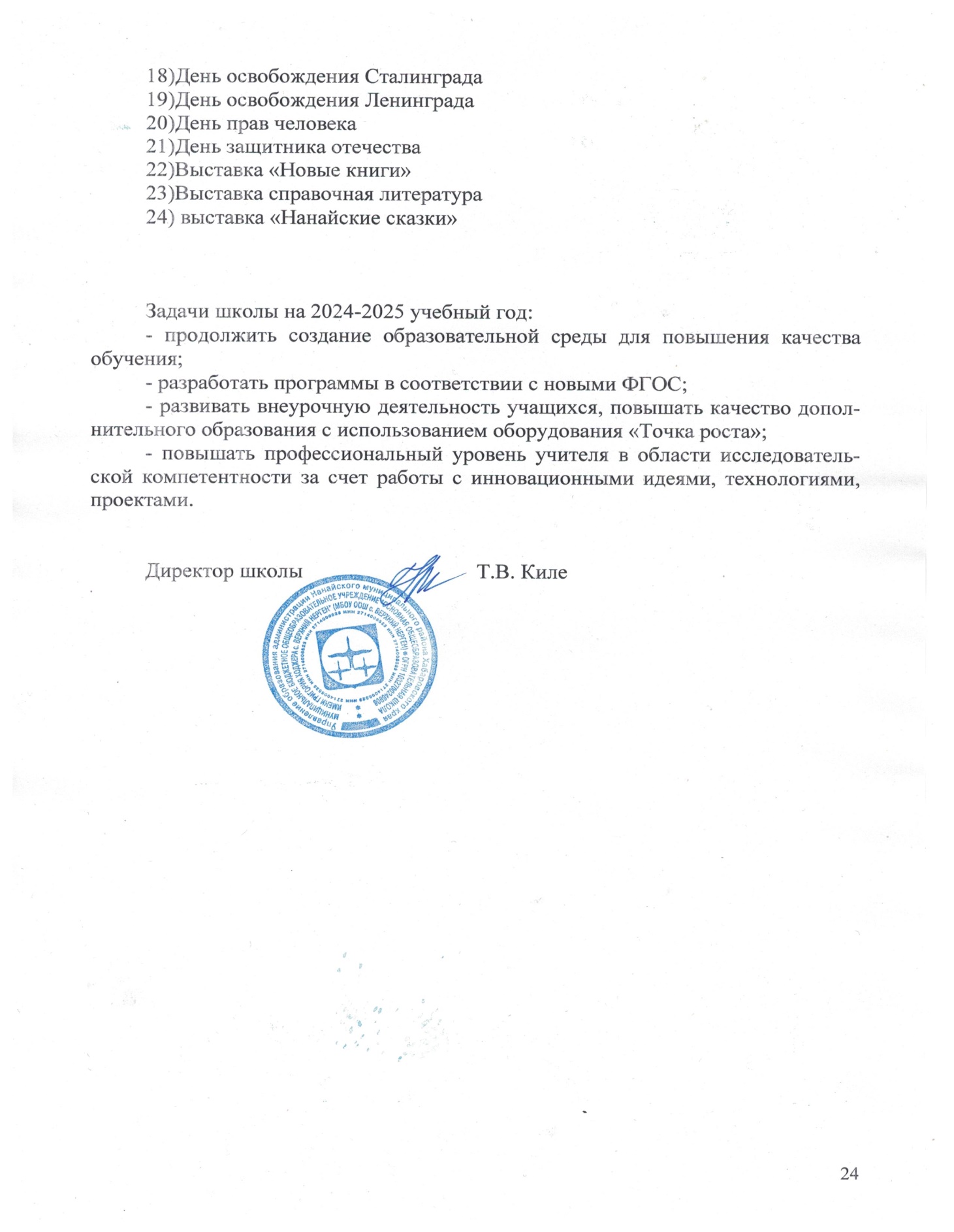 КлассыКоличествоклассовВ них обучаетсяПо программам адаптивного обучения11912191319341112  итого438751846181716281749183итого53714ВСЕГО97521Показатели для анализаКраткая характеристика показателей1.    Наличие структурных элементов:1.    Наличие структурных элементов:ФГОС (1-4, 5-9)ФГОС (1-4, 5-9)целевой разделДасодержательный разделДаорганизационный разделДа2.    Соответствие содержания ООП   типу и  особенностям ОУ:2.    Соответствие содержания ООП   типу и  особенностям ОУ:наличие целей и задач образовательной деятельности ОУ и их конкретизация в соответствии с требованиями ФКГОС и ФГОС,  типом и спецификой ОУДаналичие обоснования выбора учебных программ различных уровней (расширенное, углубленное, профильное изучение предмета), программ факультативных и элективных курсов, программ дополнительного образования и их соответствие типу, целям, особенностям ОУДаналичие описания планируемых результатов  в соответствии с целями, особенностям ОУ и системы их оцениванияДаналичие обоснования реализуемых систем обучения, образовательных методов и технологий и т.д., особенностей организации образовательного процесса в соответствии с типом, целями и особенностями ОУДасоответствие рабочих программ по учебным предметам ФГОС  целям, особенностям ОУ и контингента обучающихсяДасоответствие рабочих программ факультативных, элективных курсов  целям, особенностям ОУ и контингента обучающихся, а также их запросам и интересамДасоответствие рабочих программ дополнительного образования  целям, особенностям ОУ и контингента обучающихся, а также их запросам и интересамДасоответствие программ воспитания и социализации учащихся целям, особенностям ОУ и контингента обучающихся, а также их запросам и интересамДаналичие обоснования перечня используемых учебников, учебных пособий, учебного и лабораторного оборудования в соответствии с типом,  целями и особенностями ОУДа3.    Соответствие Учебного плана (УП) Основной  образовательной программе ОУ3.    Соответствие Учебного плана (УП) Основной  образовательной программе ОУналичие в пояснительной записке обоснования выбора уровня изучения предметов инвариантной части УП (углубленное, профильное, расширенное) Даналичие в пояснительной записке обоснования выбора дополнительных предметов, курсов вариативной части УПДаналичие в пояснительной записке обоснования преемственности выбора учебных предметов и курсов по уровням обученияДасоответствие распределения часов вариативной части пояснительной записке УП (наличие предметов, элективных, факультативных курсов, обеспечивающих дополнительный уровень обучения в соответствии с  целями и особенностями ОУ)Дасоответствие максимального объема учебной нагрузки требованиям СанПиНДа4.    Структура и содержание рабочих программ4.    Структура и содержание рабочих программуказание в титульном листе на уровень программы (базовый, профильный уровень, расширенное или углубленное изучение) Даналичие в пояснительной записке цели и задач рабочей программы (для самостоятельно составленных программ, а также для программ элективных, факультативных курсов, дополнительного образования, внеурочной деятельности)Дауказание в пояснительной записке на авторскую программу, которая используется в качестве рабочей или источников, на основе которых самостоятельно составлена рабочая программаДаобоснование в пояснительной записке актуальности, педагогической целесообразности использования авторской программы или самостоятельно составленной рабочей программы Даосновное содержание рабочей программы содержит перечисление основных разделов, тем и дидактических элементов в рамках каждой темы (для самостоятельно составленных программ, а также для программ элективных, факультативных курсов, дополнительного образования, внеурочной деятельности)Даналичие в учебно-тематическом плане перечня разделов, тем, количества часов по каждой темеДаналичие в рабочей программе характеристики основных видов учебной деятельности ученика (для программ в соответствии с ФГОС)Даналичие в требованиях уровню подготовки обучающихся (требованиях к планируемым результатам изучения программы)описания ожидаемых результатов (в том числе с учетом корректировки программы и внесения дополнительного содержания) и способов их определения (для самостоятельно составленных программ, а также для программ элективных, факультативных курсов, дополнительного образования, внеурочной деятельности)Даперечень учебно-методического обеспечения содержит информацию о выходных данных примерных и авторских программ, авторского УМК и учебника, дополнительной литературы, а также данные об используемом учебном и лабораторном оборудованииДа№ п/пКатегория 2023-2024 учебный год1Всего учащихся752Успевают на «4» и «5»173Успеваемость %76,964Качество %25,76№Наименованиеуровень Районный конкурс «Я-исследователь»муниципальныйВсероссийский конкурс юных чтецов «Живая классика»муниципальныйМежрегиональная образовательная акция: Диктант на родных языках коренных малочисленных народов Севера, Сибири и Дальнего ВостокарегиональныйВсероссийском этнодиктанте «Россия – дом народов»региональныйВсероссийская олимпиада школьников по родному языкумуниципальныйрегиональныйОлимпиады для начальных классовмуниципальныйОнлайн олимпиада ИнфоуроквсероссийскийОбразовательная платформа Учи.рувсероссийскийЭкологический конкурс «Помоги зимующим птицам» в номинации «Рисунок»муниципальныйОлимпиада по геологиимуниципальныйXXIX открытая областная олимпиада юных геологов в г. СвердловскрегиональныйПрофтур «В гостях у медной горы» на Малмыжский ГОК.школьныйПрофтур «День открытых дверей» в ФКУ в/ч 52015 г. Комсомольск-на-Амуре.школьныйВсего педагогических работников:12 (из них 3 в декретном отпуске)Из них руководителей 1Учебно-вспомогательный персонал 1Учителей с высшим образованием10Со средним специальным2С высшей категорией1С I (первой) категорией1